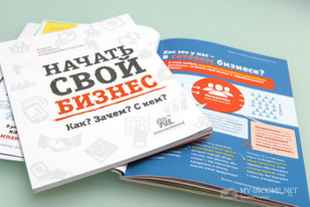 О применении "налоговых каникул" по упрощенной и патентной системам налогообложения на территории Свердловской областиВ 2015 году в целях реализации права, предоставленного субъектам РФ на федеральном уровне, в Свердловской области установлена возможность применения налоговой ставки 0 процентов по упрощенной и патентной системам налогообложения для впервые зарегистрированных индивидуальных предпринимателей по ряду сфер деятельности («налоговые каникулы»).По упрощенной системе налогообложенияНалоговая ставка 0 процентов предоставляется впервые зарегистрированным индивидуальным предпринимателям, применяющим упрощенную систему налогообложения и осуществляющим деятельность в производственной, научной и социальной сферах.Максимальный срок применения нулевой ставки – 2 налоговых периода (в случае непрерывного применения). Общий срок действия – до 01 января 2021 года.Виды деятельности, по которым в Свердловской области действует ставка 0 процентов:1) Производство пищевых продуктов;2) Производство безалкогольных напитков;3) Производство текстильных изделий;4) Производство одежды;5) Производство кожи и изделий из кожи;6) Обработка древесины и производство изделий из дерева;7) Производство бумаги и бумажных изделий;8) Деятельность полиграфическая и копирование носителей информации;9) Производство химических веществ и химических продуктов;10) Производство резиновых и пластмассовых изделий;11) Производство прочей неметаллической минеральной продукции;12) Производство металлургическое;13) Производство готовых металлических изделий, кроме машин и оборудования;14) Производство компьютеров, электронных и оптических изделий;15) Производство электрического оборудования;16) Производство машин и оборудования, не включенных в другие группировки;17) Производство автотранспортных средств, прицепов и полуприцепов;18) Производство прочих транспортных средств и оборудования;19) Производство мебели;20) Производство прочих готовых изделий;21) Ремонт и монтаж машин и оборудования.22) Научные исследования и разработки;23) Образование дошкольное;24) Образование дополнительное;25) Деятельность по уходу с обеспечением проживания;26) Предоставление социальных услуг без обеспечения проживания;27) Деятельность в области исполнительских искусств;28) Деятельность вспомогательная, связанная с исполнительскими искусствами; 29) Деятельность в области художественного творчества; 30) Деятельность библиотек, архивов, музеев и прочих объектов культуры; 31) Деятельность в области спорта, отдыха и развлечений.В соответствии с Налоговым кодексом Российской Федерации индивидуальные предприниматели вправе применять налоговую ставку в размере 0 процентов со дня их государственной регистрации в качестве индивидуальных предпринимателей непрерывно в течение двух лет, при условии, что доля доходов от осуществления предпринимательской деятельности, в отношении которой применялась указанная ставка, в общем объеме доходов составляет не менее 70 процентов.По патентной системе налогообложенияНалоговая ставка 0 процентов предоставляется впервые зарегистрированным индивидуальным предпринимателям, применяющим патентную систему налогообложения и осуществляющим деятельность в производственной, социальной сферах, а также в сфере бытовых услуг.Максимальный срок применения нулевой ставки – 2 налоговых периода
(в случае непрерывного применения). Общий срок действия – до 01 января 2021 года.Виды деятельности, по которым в Свердловской области действует ставка 0 процентов:ремонт и пошив швейных, меховых и кожаных изделий, головных уборов и изделий из текстильной галантереи, ремонт, пошив и вязание трикотажных изделий;ремонт, чистка, окраска и пошив обуви;изготовление и ремонт металлической галантереи, ключей, номерных знаков, указателей улиц;услуги по производству монтажных, электромонтажных, санитарно-технических и сварочных работ;изготовление изделий народных художественных промыслов;прочие услуги производственного характера;производство и реставрация ковров и ковровых изделий;услуги, связанные со сбытом сельскохозяйственной продукции;услуги, связанные с обслуживанием сельскохозяйственного производства.услуги по обучению населения на курсах и по репетиторству;услуги по присмотру и уходу за детьми и больными;ветеринарные услуги;монофоническая и стереофоническая запись речи, пения;проведение занятий по физической культуре и спорту;занятие медицинской деятельностью или фармацевтической деятельностью лицом, имеющим лицензию на указанные виды деятельности.парикмахерские и косметические услуги;химическая чистка, крашение и услуги прачечных;ремонт и техническое обслуживание бытовой радиоэлектронной аппаратуры;ремонт мебели;услуги фотоателье;техническое обслуживание и ремонт автотранспортных средств, машин и оборудования;ремонт жилья и других построек;услуги по остеклению балконов и лоджий;ремонт ювелирных изделий, бижутерии;чеканка и гравировка ювелирных изделий;услуги по уборке жилых помещений;услуги по оформлению интерьера жилого помещения и услуги художественного оформления;услуги по прокату;деятельность по письменному и устному переводу;резка, обработка и отделка камня для памятников;ремонт компьютеров и коммуникационного оборудования.Индивидуальные предприниматели вправе применять налоговую ставку в размере 0 процентов со дня их государственной регистрации в качестве индивидуального предпринимателя непрерывно не более двух налоговых периодов в пределах двух календарных лет.Федеральный закон от 03.07.2016 № 249-ФЗПрезидент РФ Владимир Путин подписал Федеральный закон от 03.07.2016 № 249-ФЗ с поправками в НК РФ о предоставлении налоговых льгот организациям и физическим лицам в отношении транспортных средств, имеющих разрешенную максимальную массу свыше 12 тонн.Текст документа опубликован на официальном интернет-портале правовой информации.Закон дополняет статьи 270, 346.5 и 346.16 НК РФ, которые позволят плательщикам налога на прибыль, УСН и ЕСХН учитывать в составе расходов плату за проезд грузовиков, превышающую сумму транспортного налога, исчисленную в отношении грузовиков.При этом транспортный налог владельцами крупнотоннажных грузовиков не будет уплачиваться вовсе, если его сумма меньше внесенной платы за проезд. Данную норму содержит новая статья 361.1, а также поправки в статью 362 НК РФ.Напомним, данные льготы вводятся в связи с тем, что с 15 ноября прошлого года с владельцев таких транспортных средств взимается плата в счет возмещения вреда, причиняемого автодорогам общего пользования федерального значения.До настоящего времени указанная плата могла учитываться плательщиками налога на прибыль в составе прочих расходов на основании статьи 264 НК РФ. При этом налогоплательщики на УСН и ЕСХН были лишены такой возможности.Вместе с тем, новые налоговые преференции будут действовать лишь до конца 2018 года.С подробной информацией о специальных налоговых режимах и действующих по ним в Свердловской области налоговых преференциях можно ознакомиться на сайте Министерства экономики Свердловской области: http://economy.midural.ru/content/informaciya-o-specialnyh-nalogovyh-rezhimah-i-deystvuyushchih-po-nim-v-sverdlovskoy-oblasti